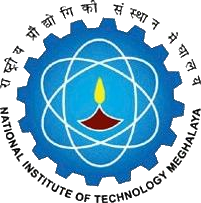 National Institute of Technology MeghalayaAn Institute of National ImportanceNational Institute of Technology MeghalayaAn Institute of National ImportanceNational Institute of Technology MeghalayaAn Institute of National ImportanceNational Institute of Technology MeghalayaAn Institute of National ImportanceNational Institute of Technology MeghalayaAn Institute of National ImportanceNational Institute of Technology MeghalayaAn Institute of National ImportanceNational Institute of Technology MeghalayaAn Institute of National ImportanceNational Institute of Technology MeghalayaAn Institute of National ImportanceNational Institute of Technology MeghalayaAn Institute of National ImportanceNational Institute of Technology MeghalayaAn Institute of National ImportanceCURRICULUMCURRICULUMCURRICULUMProgrammeProgrammeProgrammeMaster  of Technology (Structural Engineering)Master  of Technology (Structural Engineering)Master  of Technology (Structural Engineering)Master  of Technology (Structural Engineering)Master  of Technology (Structural Engineering)Year of RegulationYear of RegulationYear of RegulationYear of RegulationYear of Regulation201820182018DepartmentDepartmentDepartmentCivil EngineeringCivil EngineeringCivil EngineeringCivil EngineeringCivil EngineeringSemesterSemesterSemesterSemesterSemesterIIIIIICourse CodeCourse CodeCourse NameCourse NamePre-requisitePre-requisiteCredit StructureCredit StructureCredit StructureCredit StructureMarks DistributionMarks DistributionMarks DistributionMarks DistributionMarks DistributionMarks DistributionCourse CodeCourse CodeCourse NameCourse NamePre-requisitePre-requisiteLTPCINTINTMIDENDENDTotalCE 556CE 556ADVANCED STEEL AND CONCRETE COMPOSITE STRUCTURESADVANCED STEEL AND CONCRETE COMPOSITE STRUCTURESNILNIL3003505050100100200CourseObjectivesCourseObjectivesTo develop the student’s knowledge on in-depth understanding of the behavior and design of steel structures in seismic regions. It builds on previous steel design classes which cover steel material behavior, steel member behavior in tension, compression and flexure, and bolted and welded connection behavior. Gives a knowledge of calculus and matrix methods for structures from previous undergraduate or graduate classes will be assumed.The first part of the class deals with shear connectors in the connection design of composite beams, slabs and columns. The second part of the course deals with composite steel-concrete structures, stability issues, fatigue and other seismic systems such as base isolation and supplemental damping.To develop the student’s knowledge on in-depth understanding of the behavior and design of steel structures in seismic regions. It builds on previous steel design classes which cover steel material behavior, steel member behavior in tension, compression and flexure, and bolted and welded connection behavior. Gives a knowledge of calculus and matrix methods for structures from previous undergraduate or graduate classes will be assumed.The first part of the class deals with shear connectors in the connection design of composite beams, slabs and columns. The second part of the course deals with composite steel-concrete structures, stability issues, fatigue and other seismic systems such as base isolation and supplemental damping.To develop the student’s knowledge on in-depth understanding of the behavior and design of steel structures in seismic regions. It builds on previous steel design classes which cover steel material behavior, steel member behavior in tension, compression and flexure, and bolted and welded connection behavior. Gives a knowledge of calculus and matrix methods for structures from previous undergraduate or graduate classes will be assumed.The first part of the class deals with shear connectors in the connection design of composite beams, slabs and columns. The second part of the course deals with composite steel-concrete structures, stability issues, fatigue and other seismic systems such as base isolation and supplemental damping.Course OutcomesCourse OutcomesCO1Understanding the theoretical basis of steel-composite concrete structures.Understanding the theoretical basis of steel-composite concrete structures.Understanding the theoretical basis of steel-composite concrete structures.Understanding the theoretical basis of steel-composite concrete structures.Understanding the theoretical basis of steel-composite concrete structures.Understanding the theoretical basis of steel-composite concrete structures.Understanding the theoretical basis of steel-composite concrete structures.Understanding the theoretical basis of steel-composite concrete structures.CourseObjectivesCourseObjectivesTo develop the student’s knowledge on in-depth understanding of the behavior and design of steel structures in seismic regions. It builds on previous steel design classes which cover steel material behavior, steel member behavior in tension, compression and flexure, and bolted and welded connection behavior. Gives a knowledge of calculus and matrix methods for structures from previous undergraduate or graduate classes will be assumed.The first part of the class deals with shear connectors in the connection design of composite beams, slabs and columns. The second part of the course deals with composite steel-concrete structures, stability issues, fatigue and other seismic systems such as base isolation and supplemental damping.To develop the student’s knowledge on in-depth understanding of the behavior and design of steel structures in seismic regions. It builds on previous steel design classes which cover steel material behavior, steel member behavior in tension, compression and flexure, and bolted and welded connection behavior. Gives a knowledge of calculus and matrix methods for structures from previous undergraduate or graduate classes will be assumed.The first part of the class deals with shear connectors in the connection design of composite beams, slabs and columns. The second part of the course deals with composite steel-concrete structures, stability issues, fatigue and other seismic systems such as base isolation and supplemental damping.To develop the student’s knowledge on in-depth understanding of the behavior and design of steel structures in seismic regions. It builds on previous steel design classes which cover steel material behavior, steel member behavior in tension, compression and flexure, and bolted and welded connection behavior. Gives a knowledge of calculus and matrix methods for structures from previous undergraduate or graduate classes will be assumed.The first part of the class deals with shear connectors in the connection design of composite beams, slabs and columns. The second part of the course deals with composite steel-concrete structures, stability issues, fatigue and other seismic systems such as base isolation and supplemental damping.Course OutcomesCourse OutcomesCO2Become familiar with the issues related to the performance of steel frames in seismic regions.Become familiar with the issues related to the performance of steel frames in seismic regions.Become familiar with the issues related to the performance of steel frames in seismic regions.Become familiar with the issues related to the performance of steel frames in seismic regions.Become familiar with the issues related to the performance of steel frames in seismic regions.Become familiar with the issues related to the performance of steel frames in seismic regions.Become familiar with the issues related to the performance of steel frames in seismic regions.Become familiar with the issues related to the performance of steel frames in seismic regions.CourseObjectivesCourseObjectivesTo develop the student’s knowledge on in-depth understanding of the behavior and design of steel structures in seismic regions. It builds on previous steel design classes which cover steel material behavior, steel member behavior in tension, compression and flexure, and bolted and welded connection behavior. Gives a knowledge of calculus and matrix methods for structures from previous undergraduate or graduate classes will be assumed.The first part of the class deals with shear connectors in the connection design of composite beams, slabs and columns. The second part of the course deals with composite steel-concrete structures, stability issues, fatigue and other seismic systems such as base isolation and supplemental damping.To develop the student’s knowledge on in-depth understanding of the behavior and design of steel structures in seismic regions. It builds on previous steel design classes which cover steel material behavior, steel member behavior in tension, compression and flexure, and bolted and welded connection behavior. Gives a knowledge of calculus and matrix methods for structures from previous undergraduate or graduate classes will be assumed.The first part of the class deals with shear connectors in the connection design of composite beams, slabs and columns. The second part of the course deals with composite steel-concrete structures, stability issues, fatigue and other seismic systems such as base isolation and supplemental damping.To develop the student’s knowledge on in-depth understanding of the behavior and design of steel structures in seismic regions. It builds on previous steel design classes which cover steel material behavior, steel member behavior in tension, compression and flexure, and bolted and welded connection behavior. Gives a knowledge of calculus and matrix methods for structures from previous undergraduate or graduate classes will be assumed.The first part of the class deals with shear connectors in the connection design of composite beams, slabs and columns. The second part of the course deals with composite steel-concrete structures, stability issues, fatigue and other seismic systems such as base isolation and supplemental damping.Course OutcomesCourse OutcomesCO3Understanding on design of such composite structures followed in various codal specifications.Understanding on design of such composite structures followed in various codal specifications.Understanding on design of such composite structures followed in various codal specifications.Understanding on design of such composite structures followed in various codal specifications.Understanding on design of such composite structures followed in various codal specifications.Understanding on design of such composite structures followed in various codal specifications.Understanding on design of such composite structures followed in various codal specifications.Understanding on design of such composite structures followed in various codal specifications.SYLLABUSSYLLABUSSYLLABUSSYLLABUSSYLLABUSSYLLABUSSYLLABUSSYLLABUSSYLLABUSSYLLABUSSYLLABUSSYLLABUSSYLLABUSSYLLABUSSYLLABUSSYLLABUSNo.ContentContentContentContentContentContentContentContentContentContentHoursHoursHoursCOsCOsI IntroductionIntroduction on composite structures, Limit states of composite section.IntroductionIntroduction on composite structures, Limit states of composite section.IntroductionIntroduction on composite structures, Limit states of composite section.IntroductionIntroduction on composite structures, Limit states of composite section.IntroductionIntroduction on composite structures, Limit states of composite section.IntroductionIntroduction on composite structures, Limit states of composite section.IntroductionIntroduction on composite structures, Limit states of composite section.IntroductionIntroduction on composite structures, Limit states of composite section.IntroductionIntroduction on composite structures, Limit states of composite section.IntroductionIntroduction on composite structures, Limit states of composite section.666CO1CO1IIShear ConnectorsShear connectors, types of shear connectors, degree of shear connection, partial and complete shear connections, strength of shear connectorsShear ConnectorsShear connectors, types of shear connectors, degree of shear connection, partial and complete shear connections, strength of shear connectorsShear ConnectorsShear connectors, types of shear connectors, degree of shear connection, partial and complete shear connections, strength of shear connectorsShear ConnectorsShear connectors, types of shear connectors, degree of shear connection, partial and complete shear connections, strength of shear connectorsShear ConnectorsShear connectors, types of shear connectors, degree of shear connection, partial and complete shear connections, strength of shear connectorsShear ConnectorsShear connectors, types of shear connectors, degree of shear connection, partial and complete shear connections, strength of shear connectorsShear ConnectorsShear connectors, types of shear connectors, degree of shear connection, partial and complete shear connections, strength of shear connectorsShear ConnectorsShear connectors, types of shear connectors, degree of shear connection, partial and complete shear connections, strength of shear connectorsShear ConnectorsShear connectors, types of shear connectors, degree of shear connection, partial and complete shear connections, strength of shear connectorsShear ConnectorsShear connectors, types of shear connectors, degree of shear connection, partial and complete shear connections, strength of shear connectors666CO2CO2IIIComposite BeamAnalysis and design of composite beams without profile sheet, Design of composite beam with propped condition and un-propped condition, deflection of composite beams – beam with profile sheeted deck slab and design of partial shear connection.Composite BeamAnalysis and design of composite beams without profile sheet, Design of composite beam with propped condition and un-propped condition, deflection of composite beams – beam with profile sheeted deck slab and design of partial shear connection.Composite BeamAnalysis and design of composite beams without profile sheet, Design of composite beam with propped condition and un-propped condition, deflection of composite beams – beam with profile sheeted deck slab and design of partial shear connection.Composite BeamAnalysis and design of composite beams without profile sheet, Design of composite beam with propped condition and un-propped condition, deflection of composite beams – beam with profile sheeted deck slab and design of partial shear connection.Composite BeamAnalysis and design of composite beams without profile sheet, Design of composite beam with propped condition and un-propped condition, deflection of composite beams – beam with profile sheeted deck slab and design of partial shear connection.Composite BeamAnalysis and design of composite beams without profile sheet, Design of composite beam with propped condition and un-propped condition, deflection of composite beams – beam with profile sheeted deck slab and design of partial shear connection.Composite BeamAnalysis and design of composite beams without profile sheet, Design of composite beam with propped condition and un-propped condition, deflection of composite beams – beam with profile sheeted deck slab and design of partial shear connection.Composite BeamAnalysis and design of composite beams without profile sheet, Design of composite beam with propped condition and un-propped condition, deflection of composite beams – beam with profile sheeted deck slab and design of partial shear connection.Composite BeamAnalysis and design of composite beams without profile sheet, Design of composite beam with propped condition and un-propped condition, deflection of composite beams – beam with profile sheeted deck slab and design of partial shear connection.Composite BeamAnalysis and design of composite beams without profile sheet, Design of composite beam with propped condition and un-propped condition, deflection of composite beams – beam with profile sheeted deck slab and design of partial shear connection.666CO3CO3IVComposite slabComposite slabs, Profiled sheeting with sheeting parallel to span and sheeting perpendicular to span, analysis and design of composite floor system.Composite slabComposite slabs, Profiled sheeting with sheeting parallel to span and sheeting perpendicular to span, analysis and design of composite floor system.Composite slabComposite slabs, Profiled sheeting with sheeting parallel to span and sheeting perpendicular to span, analysis and design of composite floor system.Composite slabComposite slabs, Profiled sheeting with sheeting parallel to span and sheeting perpendicular to span, analysis and design of composite floor system.Composite slabComposite slabs, Profiled sheeting with sheeting parallel to span and sheeting perpendicular to span, analysis and design of composite floor system.Composite slabComposite slabs, Profiled sheeting with sheeting parallel to span and sheeting perpendicular to span, analysis and design of composite floor system.Composite slabComposite slabs, Profiled sheeting with sheeting parallel to span and sheeting perpendicular to span, analysis and design of composite floor system.Composite slabComposite slabs, Profiled sheeting with sheeting parallel to span and sheeting perpendicular to span, analysis and design of composite floor system.Composite slabComposite slabs, Profiled sheeting with sheeting parallel to span and sheeting perpendicular to span, analysis and design of composite floor system.Composite slabComposite slabs, Profiled sheeting with sheeting parallel to span and sheeting perpendicular to span, analysis and design of composite floor system.666CO2CO2VComposite columnsDesign of encased columns, design of in-filled columns under axial, uni-axial and bi-axially loaded columns.Composite columnsDesign of encased columns, design of in-filled columns under axial, uni-axial and bi-axially loaded columns.Composite columnsDesign of encased columns, design of in-filled columns under axial, uni-axial and bi-axially loaded columns.Composite columnsDesign of encased columns, design of in-filled columns under axial, uni-axial and bi-axially loaded columns.Composite columnsDesign of encased columns, design of in-filled columns under axial, uni-axial and bi-axially loaded columns.Composite columnsDesign of encased columns, design of in-filled columns under axial, uni-axial and bi-axially loaded columns.Composite columnsDesign of encased columns, design of in-filled columns under axial, uni-axial and bi-axially loaded columns.Composite columnsDesign of encased columns, design of in-filled columns under axial, uni-axial and bi-axially loaded columns.Composite columnsDesign of encased columns, design of in-filled columns under axial, uni-axial and bi-axially loaded columns.Composite columnsDesign of encased columns, design of in-filled columns under axial, uni-axial and bi-axially loaded columns.666CO3CO3VIBehaviour of Composite Beams toTemperature, shrinkage and creep, vibration of composite beams, Cyclic behavior of composite section and case studies on composite structures.Behaviour of Composite Beams toTemperature, shrinkage and creep, vibration of composite beams, Cyclic behavior of composite section and case studies on composite structures.Behaviour of Composite Beams toTemperature, shrinkage and creep, vibration of composite beams, Cyclic behavior of composite section and case studies on composite structures.Behaviour of Composite Beams toTemperature, shrinkage and creep, vibration of composite beams, Cyclic behavior of composite section and case studies on composite structures.Behaviour of Composite Beams toTemperature, shrinkage and creep, vibration of composite beams, Cyclic behavior of composite section and case studies on composite structures.Behaviour of Composite Beams toTemperature, shrinkage and creep, vibration of composite beams, Cyclic behavior of composite section and case studies on composite structures.Behaviour of Composite Beams toTemperature, shrinkage and creep, vibration of composite beams, Cyclic behavior of composite section and case studies on composite structures.Behaviour of Composite Beams toTemperature, shrinkage and creep, vibration of composite beams, Cyclic behavior of composite section and case studies on composite structures.Behaviour of Composite Beams toTemperature, shrinkage and creep, vibration of composite beams, Cyclic behavior of composite section and case studies on composite structures.Behaviour of Composite Beams toTemperature, shrinkage and creep, vibration of composite beams, Cyclic behavior of composite section and case studies on composite structures.666CO2CO2Total HoursTotal HoursTotal HoursTotal HoursTotal HoursTotal HoursTotal HoursTotal HoursTotal HoursTotal HoursTotal Hours363636Essential ReadingsEssential ReadingsEssential ReadingsEssential ReadingsEssential ReadingsEssential ReadingsEssential ReadingsEssential ReadingsEssential ReadingsEssential ReadingsEssential ReadingsEssential ReadingsEssential ReadingsEssential ReadingsEssential ReadingsEssential ReadingsJohnson R. P.,“Composite Structures of Steel and Concrete”, Volume –I, Black Well Scientific Publication, U.K., 1994.Johnson R. P.,“Composite Structures of Steel and Concrete”, Volume –I, Black Well Scientific Publication, U.K., 1994.Johnson R. P.,“Composite Structures of Steel and Concrete”, Volume –I, Black Well Scientific Publication, U.K., 1994.Johnson R. P.,“Composite Structures of Steel and Concrete”, Volume –I, Black Well Scientific Publication, U.K., 1994.Johnson R. P.,“Composite Structures of Steel and Concrete”, Volume –I, Black Well Scientific Publication, U.K., 1994.Johnson R. P.,“Composite Structures of Steel and Concrete”, Volume –I, Black Well Scientific Publication, U.K., 1994.Johnson R. P.,“Composite Structures of Steel and Concrete”, Volume –I, Black Well Scientific Publication, U.K., 1994.Johnson R. P.,“Composite Structures of Steel and Concrete”, Volume –I, Black Well Scientific Publication, U.K., 1994.Johnson R. P.,“Composite Structures of Steel and Concrete”, Volume –I, Black Well Scientific Publication, U.K., 1994.Johnson R. P.,“Composite Structures of Steel and Concrete”, Volume –I, Black Well Scientific Publication, U.K., 1994.Johnson R. P.,“Composite Structures of Steel and Concrete”, Volume –I, Black Well Scientific Publication, U.K., 1994.Johnson R. P.,“Composite Structures of Steel and Concrete”, Volume –I, Black Well Scientific Publication, U.K., 1994.Johnson R. P.,“Composite Structures of Steel and Concrete”, Volume –I, Black Well Scientific Publication, U.K., 1994.Johnson R. P.,“Composite Structures of Steel and Concrete”, Volume –I, Black Well Scientific Publication, U.K., 1994.Johnson R. P.,“Composite Structures of Steel and Concrete”, Volume –I, Black Well Scientific Publication, U.K., 1994.Johnson R. P.,“Composite Structures of Steel and Concrete”, Volume –I, Black Well Scientific Publication, U.K., 1994.INSDAG, “Teaching Resources for Structural Steel Desgin” Volume 2 to 3, Institute of Steel Development and Growth (INSDAG), 2000.INSDAG, “Teaching Resources for Structural Steel Desgin” Volume 2 to 3, Institute of Steel Development and Growth (INSDAG), 2000.INSDAG, “Teaching Resources for Structural Steel Desgin” Volume 2 to 3, Institute of Steel Development and Growth (INSDAG), 2000.INSDAG, “Teaching Resources for Structural Steel Desgin” Volume 2 to 3, Institute of Steel Development and Growth (INSDAG), 2000.INSDAG, “Teaching Resources for Structural Steel Desgin” Volume 2 to 3, Institute of Steel Development and Growth (INSDAG), 2000.INSDAG, “Teaching Resources for Structural Steel Desgin” Volume 2 to 3, Institute of Steel Development and Growth (INSDAG), 2000.INSDAG, “Teaching Resources for Structural Steel Desgin” Volume 2 to 3, Institute of Steel Development and Growth (INSDAG), 2000.INSDAG, “Teaching Resources for Structural Steel Desgin” Volume 2 to 3, Institute of Steel Development and Growth (INSDAG), 2000.INSDAG, “Teaching Resources for Structural Steel Desgin” Volume 2 to 3, Institute of Steel Development and Growth (INSDAG), 2000.INSDAG, “Teaching Resources for Structural Steel Desgin” Volume 2 to 3, Institute of Steel Development and Growth (INSDAG), 2000.INSDAG, “Teaching Resources for Structural Steel Desgin” Volume 2 to 3, Institute of Steel Development and Growth (INSDAG), 2000.INSDAG, “Teaching Resources for Structural Steel Desgin” Volume 2 to 3, Institute of Steel Development and Growth (INSDAG), 2000.INSDAG, “Teaching Resources for Structural Steel Desgin” Volume 2 to 3, Institute of Steel Development and Growth (INSDAG), 2000.INSDAG, “Teaching Resources for Structural Steel Desgin” Volume 2 to 3, Institute of Steel Development and Growth (INSDAG), 2000.INSDAG, “Teaching Resources for Structural Steel Desgin” Volume 2 to 3, Institute of Steel Development and Growth (INSDAG), 2000.INSDAG, “Teaching Resources for Structural Steel Desgin” Volume 2 to 3, Institute of Steel Development and Growth (INSDAG), 2000.Narayanan,R., “Composite Steel Structures – Advances, Design and construction”, Elsevier, Applied Science, U.K., 1987.Narayanan,R., “Composite Steel Structures – Advances, Design and construction”, Elsevier, Applied Science, U.K., 1987.Narayanan,R., “Composite Steel Structures – Advances, Design and construction”, Elsevier, Applied Science, U.K., 1987.Narayanan,R., “Composite Steel Structures – Advances, Design and construction”, Elsevier, Applied Science, U.K., 1987.Narayanan,R., “Composite Steel Structures – Advances, Design and construction”, Elsevier, Applied Science, U.K., 1987.Narayanan,R., “Composite Steel Structures – Advances, Design and construction”, Elsevier, Applied Science, U.K., 1987.Narayanan,R., “Composite Steel Structures – Advances, Design and construction”, Elsevier, Applied Science, U.K., 1987.Narayanan,R., “Composite Steel Structures – Advances, Design and construction”, Elsevier, Applied Science, U.K., 1987.Narayanan,R., “Composite Steel Structures – Advances, Design and construction”, Elsevier, Applied Science, U.K., 1987.Narayanan,R., “Composite Steel Structures – Advances, Design and construction”, Elsevier, Applied Science, U.K., 1987.Narayanan,R., “Composite Steel Structures – Advances, Design and construction”, Elsevier, Applied Science, U.K., 1987.Narayanan,R., “Composite Steel Structures – Advances, Design and construction”, Elsevier, Applied Science, U.K., 1987.Narayanan,R., “Composite Steel Structures – Advances, Design and construction”, Elsevier, Applied Science, U.K., 1987.Narayanan,R., “Composite Steel Structures – Advances, Design and construction”, Elsevier, Applied Science, U.K., 1987.Narayanan,R., “Composite Steel Structures – Advances, Design and construction”, Elsevier, Applied Science, U.K., 1987.Narayanan,R., “Composite Steel Structures – Advances, Design and construction”, Elsevier, Applied Science, U.K., 1987.Supplementary ReadingsSupplementary ReadingsSupplementary ReadingsSupplementary ReadingsSupplementary ReadingsSupplementary ReadingsSupplementary ReadingsSupplementary ReadingsSupplementary ReadingsSupplementary ReadingsSupplementary ReadingsSupplementary ReadingsSupplementary ReadingsSupplementary ReadingsSupplementary ReadingsSupplementary Readings1. Owens, G. W. and Knowels, P., “Steel Designers Manual (fifth edition)”, Steel Concrete Institute (U.K), Oxford Blackwell Scientific Publication, 1992.1. Owens, G. W. and Knowels, P., “Steel Designers Manual (fifth edition)”, Steel Concrete Institute (U.K), Oxford Blackwell Scientific Publication, 1992.1. Owens, G. W. and Knowels, P., “Steel Designers Manual (fifth edition)”, Steel Concrete Institute (U.K), Oxford Blackwell Scientific Publication, 1992.1. Owens, G. W. and Knowels, P., “Steel Designers Manual (fifth edition)”, Steel Concrete Institute (U.K), Oxford Blackwell Scientific Publication, 1992.1. Owens, G. W. and Knowels, P., “Steel Designers Manual (fifth edition)”, Steel Concrete Institute (U.K), Oxford Blackwell Scientific Publication, 1992.1. Owens, G. W. and Knowels, P., “Steel Designers Manual (fifth edition)”, Steel Concrete Institute (U.K), Oxford Blackwell Scientific Publication, 1992.1. Owens, G. W. and Knowels, P., “Steel Designers Manual (fifth edition)”, Steel Concrete Institute (U.K), Oxford Blackwell Scientific Publication, 1992.1. Owens, G. W. and Knowels, P., “Steel Designers Manual (fifth edition)”, Steel Concrete Institute (U.K), Oxford Blackwell Scientific Publication, 1992.1. Owens, G. W. and Knowels, P., “Steel Designers Manual (fifth edition)”, Steel Concrete Institute (U.K), Oxford Blackwell Scientific Publication, 1992.1. Owens, G. W. and Knowels, P., “Steel Designers Manual (fifth edition)”, Steel Concrete Institute (U.K), Oxford Blackwell Scientific Publication, 1992.1. Owens, G. W. and Knowels, P., “Steel Designers Manual (fifth edition)”, Steel Concrete Institute (U.K), Oxford Blackwell Scientific Publication, 1992.1. Owens, G. W. and Knowels, P., “Steel Designers Manual (fifth edition)”, Steel Concrete Institute (U.K), Oxford Blackwell Scientific Publication, 1992.1. Owens, G. W. and Knowels, P., “Steel Designers Manual (fifth edition)”, Steel Concrete Institute (U.K), Oxford Blackwell Scientific Publication, 1992.1. Owens, G. W. and Knowels, P., “Steel Designers Manual (fifth edition)”, Steel Concrete Institute (U.K), Oxford Blackwell Scientific Publication, 1992.1. Owens, G. W. and Knowels, P., “Steel Designers Manual (fifth edition)”, Steel Concrete Institute (U.K), Oxford Blackwell Scientific Publication, 1992.1. Owens, G. W. and Knowels, P., “Steel Designers Manual (fifth edition)”, Steel Concrete Institute (U.K), Oxford Blackwell Scientific Publication, 1992.